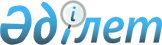 "Бәйтерек ауданының аумағында жергілікті қоғамдастықтың бөлек жиындарын өткізу және жергілікті қоғамдастық жиынына қатысу үшін ауыл, көше, көппәтерлі тұрғын үй тұрғындары өкілдерінің санын айқындау тәртібі туралы қағидаларын бекіту туралы" Зеленов аудандық мәслихатының 2014 жылғы 7 наурыздағы № 22-1 шешімінің күші жойылды деп тану туралыБатыс Қазақстан облысы Бәйтерек аудандық мәслихатының 2023 жылғы 27 қыркүйектегі № 8-5 шешімі. Батыс Қазақстан облысының Әділет департаментінде 2023 жылғы 2 қазанда № 7253-07 болып тіркелді
      Қазақстан Республикасы "Құқықтық актілер туралы" Заңының 27-бабының 2-тармағына сәйкес Бәйтерек ауданының мәслихаты ШЕШІМ ҚАБЫЛДАДЫ:
      1. "Бәйтерек ауданының аумағында жергілікті қоғамдастықтың бөлек жиындарын өткізу және жергілікті қоғамдастық жиынына қатысу үшін ауыл, көше, көппәтерлі тұрғын үй тұрғындары өкілдерінің санын айқындау тәртібі туралы қағидаларын бекіту туралы" Зеленов аудандық мәслихатының 2014 жылғы 7 наурыздағы № 22-1 шешімінің (Нормативтік құқықтық актілерді мемлекеттік тіркеу тізілімінде № 3485 болып тіркелген) күші жойылды деп танылсын.
      2. Осы шешім оның алғашқы ресми жарияланған күнінен кейін күнтізбелік он күн өткен соң қолданысқа енгізіледі.
					© 2012. Қазақстан Республикасы Әділет министрлігінің «Қазақстан Республикасының Заңнама және құқықтық ақпарат институты» ШЖҚ РМК
				
      мәслихат төрағасы

Н.Хайруллин
